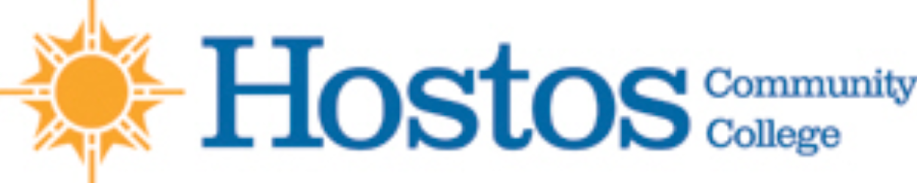 Minutes of the meeting of the Senate Academic Standards Committee held via digital conference on November 9, 2021, at 12:00pm with Sara Rodberg as chair and recording secretary.    PresentKing, Edward (Allied Health Sciences)Ostrin, Zvi (Natural Sciences) Porter, Elizabeth (English)Rayman, Salim (Allied Health Sciences) Rodberg, Sara (ASAP)Absent Carela, Junior (SGA)Manukyan, Anna (Natural Sciences)Morales-Delbrun, Cynthia (Office of the Registrar) Nieto-Wire, Clara (Mathematics)Agenda Items & Voting OutcomesNotification of vacancies Election of recording secretaryVoted on Sara will continue as recording secretary through FA21Review and adjudication of Case FA2021-2 (correction from FA2021-1)Out of the ASC’s purviewNext StepsUnanimous recommendations by the ASC:Out of our purview as a matter of academic integrity. Redirect the case to Dean Gomez. Communicate to the student that this case is being directed to Dean Gomez.